ТЕХНИЧЕСКОЕ ОПИСАНИЕ КАБЕЛЯКонструкция кабеляМеханические характеристикиУпаковка и маркировкаРасцветкаДанные о продуктеОВ – оптическое волокноОМ – оптический модульЭлектрические характеристикиТип кабеляКС-ОКЛО-(2-24)-G.652.D-2207КС-ОКЛО-(2-24)-G.652.D-2207КС-ОКЛО-(2-24)-G.652.D-2207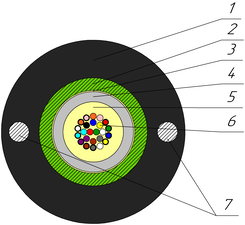 1. Наружная оболочка: Светостабилизированный полиэтилен
2.  Ленточная броня: Сталеполимерная лента
3. Водоблокирующий элемент: Водонабухающий гель
4. Оптический модуль: Трубка ПБТ 3,2 мм
5. Внутримодульный компаунд: Тиксотропный гель
6. Оптическое волокно: Одномодовое волокно с рекомендацией ITU-T G.652.D
7. Перефирийный силовой элемент: Стальная оцинкованная проволока диаметром 0,8 мм1. Наружная оболочка: Светостабилизированный полиэтилен
2.  Ленточная броня: Сталеполимерная лента
3. Водоблокирующий элемент: Водонабухающий гель
4. Оптический модуль: Трубка ПБТ 3,2 мм
5. Внутримодульный компаунд: Тиксотропный гель
6. Оптическое волокно: Одномодовое волокно с рекомендацией ITU-T G.652.D
7. Перефирийный силовой элемент: Стальная оцинкованная проволока диаметром 0,8 мм1. Наружная оболочка: Светостабилизированный полиэтилен
2.  Ленточная броня: Сталеполимерная лента
3. Водоблокирующий элемент: Водонабухающий гель
4. Оптический модуль: Трубка ПБТ 3,2 мм
5. Внутримодульный компаунд: Тиксотропный гель
6. Оптическое волокно: Одномодовое волокно с рекомендацией ITU-T G.652.D
7. Перефирийный силовой элемент: Стальная оцинкованная проволока диаметром 0,8 мм1. Наружная оболочка: Светостабилизированный полиэтилен
2.  Ленточная броня: Сталеполимерная лента
3. Водоблокирующий элемент: Водонабухающий гель
4. Оптический модуль: Трубка ПБТ 3,2 мм
5. Внутримодульный компаунд: Тиксотропный гель
6. Оптическое волокно: Одномодовое волокно с рекомендацией ITU-T G.652.D
7. Перефирийный силовой элемент: Стальная оцинкованная проволока диаметром 0,8 ммТемпературные диапазоныТемпература хранения и транспортировкиТемпература монтажаРабочая температураТемпературные диапазоныот -50 до +70 °Сот -10 до +50 °Сот -40 до +60 °ССтойкость к проникновению водыВлагонепроницаемыйВлагонепроницаемыйВлагонепроницаемыйОтносительная влажность при температуре до 35 0C, %989898Наружный размер, мм7,8±0,37,8±0,37,8±0,3Вес кабеля, кг/км66±5%66±5%66±5%Расчетное значение растягивающего усилия, кН СтатическоеДинамическое1,02,0Минимальный радиус изгиба20DКратковременное раздавливающее усилие, кН/см (Н/10см)0,3 (3000)Стойкость к осевому кручению на угол ±360° на участке кабеля  длиной 4мУстойчивСтойкость к многократным изгибам на угол ±900 20DУстойчивСтойкость к удару энергией 10 ДжУстойчивСтроительная длина кабеля, км6УпаковкаБарабан 12a (1290х905х1290)Толеранс, %±3Длины менее строительных (по согласованию с заказчиком)Максимум 5%Способ нанесения маркировкиТермотрансферная или струйная печатьПогрешность маркировки, %±0,5Последовательность расцветки ОВ в ОМ (по требованию заказчика, цветовая маркировка может быть другой). хххх – Волокно с кольцевыми меткамиПоследовательность расцветки ОВ в ОМ (по требованию заказчика, цветовая маркировка может быть другой). хххх – Волокно с кольцевыми меткамиПоследовательность расцветки ОВ в ОМ (по требованию заказчика, цветовая маркировка может быть другой). хххх – Волокно с кольцевыми меткамиПоследовательность расцветки ОВ в ОМ (по требованию заказчика, цветовая маркировка может быть другой). хххх – Волокно с кольцевыми меткамиПоследовательность расцветки ОВ в ОМ (по требованию заказчика, цветовая маркировка может быть другой). хххх – Волокно с кольцевыми меткамиПоследовательность расцветки ОВ в ОМ (по требованию заказчика, цветовая маркировка может быть другой). хххх – Волокно с кольцевыми меткамиПоследовательность расцветки ОВ в ОМ (по требованию заказчика, цветовая маркировка может быть другой). хххх – Волокно с кольцевыми меткамиПоследовательность расцветки ОВ в ОМ (по требованию заказчика, цветовая маркировка может быть другой). хххх – Волокно с кольцевыми меткамиПоследовательность расцветки ОВ в ОМ (по требованию заказчика, цветовая маркировка может быть другой). хххх – Волокно с кольцевыми меткамиПоследовательность расцветки ОВ в ОМ (по требованию заказчика, цветовая маркировка может быть другой). хххх – Волокно с кольцевыми меткамиПоследовательность расцветки ОВ в ОМ (по требованию заказчика, цветовая маркировка может быть другой). хххх – Волокно с кольцевыми меткамиПоследовательность расцветки ОВ в ОМ (по требованию заказчика, цветовая маркировка может быть другой). хххх – Волокно с кольцевыми метками123456789101112синийоранжзеленыйкоричнсерыйбелыйкраснчернжелтфиолетрозовбирюз131415161718192021222324синийоранжзеленыйкоричнсерыйбелыйкрасннатуржелтфиолетрозовбирюзКоличество ОВ2468121624ОМхОВ1х21х41х61х81х121х161х24Электрическое сопротивление изоляции оболочки между металлическими конструктивными элементами и землёй (водой), не менее, МОм*км2000Испытательное напряжение постоянного тока оболочки между металлическими конструктивными элементами и землей (водой), в течение 5 сек, В20 000 